Publicado en España el 23/09/2022 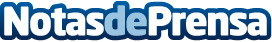 Impermeabilización y Tejados: Todo lo que se necesita saber sobre la impermeabilización y el aislamiento de cubiertasEl tejado de una casa es el primer elemento que está expuesto al mal tiempo y a los cambios estacionales. Por lo tanto, su impermeabilización es un elemento esencial para garantizar un buen aislamiento térmico, así como la durabilidad de la viviendaDatos de contacto:IMPERMEABILIZACIÓN Y TEJADOSTodo lo que se necesita saber sobre la impermeabilización y el aislamiento de cubiertas624 06 60 62Nota de prensa publicada en: https://www.notasdeprensa.es/impermeabilizacion-y-tejados-todo-lo-que-se Categorias: Bricolaje Interiorismo Hogar Construcción y Materiales http://www.notasdeprensa.es